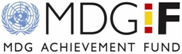  PROGRAMA CONJUNTO F-OMD - INFORME narrativo FINALProporcionar  una breve introducción del contexto socioeconómico y de los problemas de desarrollo que aborda el programa.Enumerar los resultados y productos asociados del programa conjunto, según la versión final del documento de ese programa o su última revisión aprobada.Explicar el aporte general del programa conjunto para con el plan y las prioridades nacionales. Describir y valorar de qué manera los socios del programa de desarrollo han contribuido en forma mancomunada para alcanzar los resultados de desarrollo. Informar sobre los principales resultados alcanzados y explicar cualquier variación respecto de lo planificado. La descripción debe indicar los resultados al presente e ilustrar los impactos del programa piloto a nivel de medidas políticas. ¿De qué manera cree que las capacidades desarrolladas durante la implementación del programa conjunto han contribuido al logro de los resultados?Informar acerca de cómo los productos han contribuido al logro de los resultados, sobre la base de indicadores de desempeño, y explique toda variación en las contribuciones reales respecto de las planificados. Destacar todo cambio institucional o de conducta, como por ejemplo el desarrollo de capacidades entre beneficiarios/titulares de derechos. ¿Quiénes son los beneficiarios/titulares de derechos primarios y de qué manera se involucraron en la implementación del programa conjunto? Por favor desglosar por categoría, según corresponda para su programa conjunto específico (por ejemplo, por género, edad, etc.).Describir y valorar de qué manera el programa conjunto y sus socios de desarrollo han encarado cuestiones de inequidad social, cultural, política y económica durante la etapa de implementación del programa:A lo largo del programa, ¿cuál fue el grado de participación de las poblaciones socialmente excluidas, y en calidad de qué participaron?¿El programa ha contribuido a aumentar el poder de decisión de los grupos excluidos en lo que respecta a medidas políticas que afectan sus vidas?  ¿Ha habido algún aumento en el nivel de diálogo y participación de estos grupos con los gobiernos locales y nacionales en relación con dichas medidas políticas?El programa y sus socios de desarrollo, ¿han fortalecido la organización de los ciudadanos y de los grupos de la sociedad civil de modo que estén en mejores condiciones de trabajar en defensa de sus derechos? Si la respuesta es si, ¿De qué manera? Por favor indicar ejemplos concretos. ¿En qué grado el programa ha contribuido a mejorar las vidas de los grupos socialmente excluidos (ya sea a través de intervenciones a nivel local o nacional)?Describir el alcance de la contribución del programa conjunto en favor de las siguientes categorías de resultados:Principios de la declaración de París.Liderazgo de instituciones de gobierno nacionales y locales.Participación de la ciudadanía y de organizaciones civiles.Acción común y armonización.Elementos innovadores en responsabilidad mutua (justificar porqué dichos elementos resultan innovadores).Unidos en la acción.Papel de la Oficina del Coordinador Residente y sinergias con otros programas conjuntos del F-ODM.Elementos innovadores en armonización de procedimientos y prácticas de gestión (justificar porqué dichos elementos resultan innovadores).Formulación, planificación y gestión conjunta de las Naciones Unidas. Informar acerca de lecciones aprendidas y buenas prácticas claves que facilitarían el diseño y la implementación de programas conjuntos futuros.Informar sobre todo enfoque de desarrollo innovador que haya surgido como resultado de la implementación del programa conjunto.Indicar principales obstáculos, entre otros demoras (si las hubiera) durante la implementación del programa.Limitaciones internas del programa conjunto.Externas al programa conjunto.Principales acciones de mitigación puestas en práctica para superar estas restricciones.Describir y evaluar de qué manera la función de supervisión y evaluación (M y E) ha contribuido a:Mejoras en la gestión del programa y en el logro de los resultados de desarrollo. Mejoras en la transparencia y en la responsabilidad mutua.Aumento de las capacidades y procedimientos nacionales para M y E y recopilación de datos.¿Cuán útil resultó para el programa conjunto el proceso de evaluación a mitad de período?Describir y evaluar de qué manera las funciones de comunicación y promoción de la participación han contribuido a:Mejorar la sustentabilidad del programa conjunto.Mejorar las oportunidades para repetir o ampliar el alcance del programa conjunto o de alguno de sus componentes.Proporcionar información a beneficiarios/titulares de derechos.Informe las oportunidades para repetir o ampliar el alcance del programa conjunto o de alguno de sus componentes.¿Con qué grado de detalle el programa conjunto ha evaluado y sistematizado los resultados de desarrollo, con la intención de aplicarlos como evidecia para la reiteración o ampliación del programa conjunto o de alguna su componentes?Describir ejemplos, si los hubiera, de la reiteración o ampliación que se está llevando a cabo.Describir la estrategia de salida del programa conjunto y evaluar de qué manera dicha estrategia ha mejorado la sustentabilidad del programa.Brindar un estado financiero final del programa conjunto en las siguientes categorías:1. Presupuesto total aprobado. 2.Presupuesto total transferido. 3. Presupuesto total comprometido.       4. Presupuesto total desembolsado.                  b. Explicar saldos pendientes o variaciones respecto del presupuesto original.Con la firma de este documento la agencias participantes de Naciones Unidas (OPNU) certifican que el programa ha sido operativamente completado.Lista de todos los documentos y estudios producidos por el programa conjunto.Lista de todos los productos de comunicación creados por el programa conjunto.Actas de la asamblea de revisión final del Comité de gestión del programa y del Comité directivo nacional. Informe de evaluación final.Marco M y E con valores finales y actualizados de los indicadores.Organismos ParticipantesSector/Área/Temas(indicar organismo coordinador)Indicar esfera temática y áreas temáticas secundarias relevantesTítulo del programa conjuntoNúmero del programa conjuntoCosto del programa conjunto [Participación - si corresponde]Costo del programa conjunto [Participación - si corresponde]Programa conjunto [Ubicación]Programa conjunto [Ubicación][Aporte del fondo]:  USD Región:Aporte gubernamental:  USD Provincias:Aporte Agencial de fondos “core”:USDOtros:DistritosTOTAL:USD Evaluación final del programa conjuntoCronograma del programa conjuntoEvaluación final terminada  Si             NoInforme final adjunto     Si              NoFecha de entrega del informe finalFecha de inicio original Fecha de inicio del programaFecha de cierre final (incluye fecha de prórroga acordada)OPNUNOMBRETITULOFIRMAFECHA 